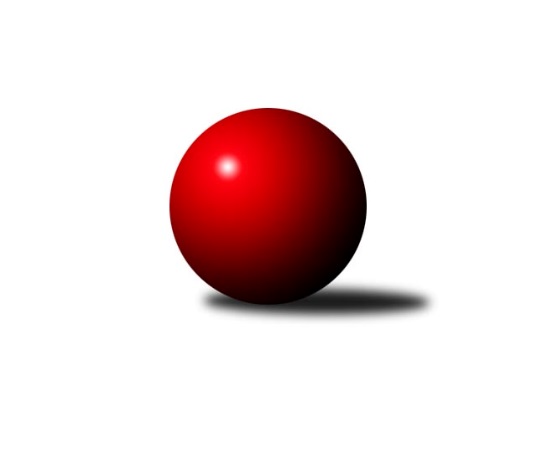 Č.1Ročník 2020/2021	16.7.2024 Jihomoravský KP2 sever 2020/2021Statistika 1. kolaTabulka družstev:		družstvo	záp	výh	rem	proh	skore	sety	průměr	body	plné	dorážka	chyby	1.	KK Slovan Rosice D	1	1	0	0	8.0 : 0.0 	(11.0 : 1.0)	2548	2	1773	775	54	2.	KK Réna Ivančice B	1	1	0	0	7.0 : 1.0 	(9.0 : 3.0)	2541	2	1804	737	57	3.	TJ Sokol Husovice E	1	1	0	0	6.0 : 2.0 	(9.0 : 3.0)	2370	2	1676	694	70	4.	KK Mor.Slávia Brno E	1	1	0	0	6.0 : 2.0 	(7.5 : 4.5)	2358	2	1668	690	51	5.	TJ Slovan Ivanovice	1	1	0	0	5.0 : 3.0 	(7.0 : 5.0)	2529	2	1791	738	51	6.	KK Orel Telnice B	0	0	0	0	0.0 : 0.0 	(0.0 : 0.0)	0	0	0	0	0	7.	KK Mor.Slávia Brno G	0	0	0	0	0.0 : 0.0 	(0.0 : 0.0)	0	0	0	0	0	8.	SKK Veverky Brno B	0	0	0	0	0.0 : 0.0 	(0.0 : 0.0)	0	0	0	0	0	9.	SK Brno Žabovřesky B	1	0	0	1	3.0 : 5.0 	(5.0 : 7.0)	2520	0	1729	791	45	10.	TJ Sokol Brno IV C	1	0	0	1	2.0 : 6.0 	(4.5 : 7.5)	2301	0	1681	620	70	11.	KS Devítka Brno B	1	0	0	1	2.0 : 6.0 	(3.0 : 9.0)	2097	0	1534	563	106	12.	KK Brno Židenice	1	0	0	1	1.0 : 7.0 	(3.0 : 9.0)	2344	0	1674	670	66	13.	KK Mor.Slávia Brno F	1	0	0	1	0.0 : 8.0 	(1.0 : 11.0)	2216	0	1552	664	71Tabulka doma:		družstvo	záp	výh	rem	proh	skore	sety	průměr	body	maximum	minimum	1.	KK Slovan Rosice D	1	1	0	0	8.0 : 0.0 	(11.0 : 1.0)	2548	2	2548	2548	2.	TJ Slovan Ivanovice	1	1	0	0	5.0 : 3.0 	(7.0 : 5.0)	2529	2	2529	2529	3.	KK Orel Telnice B	0	0	0	0	0.0 : 0.0 	(0.0 : 0.0)	0	0	0	0	4.	SKK Veverky Brno B	0	0	0	0	0.0 : 0.0 	(0.0 : 0.0)	0	0	0	0	5.	KK Mor.Slávia Brno G	0	0	0	0	0.0 : 0.0 	(0.0 : 0.0)	0	0	0	0	6.	SK Brno Žabovřesky B	0	0	0	0	0.0 : 0.0 	(0.0 : 0.0)	0	0	0	0	7.	KK Réna Ivančice B	0	0	0	0	0.0 : 0.0 	(0.0 : 0.0)	0	0	0	0	8.	KK Mor.Slávia Brno E	0	0	0	0	0.0 : 0.0 	(0.0 : 0.0)	0	0	0	0	9.	KK Mor.Slávia Brno F	0	0	0	0	0.0 : 0.0 	(0.0 : 0.0)	0	0	0	0	10.	TJ Sokol Husovice E	0	0	0	0	0.0 : 0.0 	(0.0 : 0.0)	0	0	0	0	11.	TJ Sokol Brno IV C	1	0	0	1	2.0 : 6.0 	(4.5 : 7.5)	2301	0	2301	2301	12.	KS Devítka Brno B	1	0	0	1	2.0 : 6.0 	(3.0 : 9.0)	2097	0	2097	2097	13.	KK Brno Židenice	1	0	0	1	1.0 : 7.0 	(3.0 : 9.0)	2344	0	2344	2344Tabulka venku:		družstvo	záp	výh	rem	proh	skore	sety	průměr	body	maximum	minimum	1.	KK Réna Ivančice B	1	1	0	0	7.0 : 1.0 	(9.0 : 3.0)	2541	2	2541	2541	2.	TJ Sokol Husovice E	1	1	0	0	6.0 : 2.0 	(9.0 : 3.0)	2370	2	2370	2370	3.	KK Mor.Slávia Brno E	1	1	0	0	6.0 : 2.0 	(7.5 : 4.5)	2358	2	2358	2358	4.	KK Slovan Rosice D	0	0	0	0	0.0 : 0.0 	(0.0 : 0.0)	0	0	0	0	5.	KK Orel Telnice B	0	0	0	0	0.0 : 0.0 	(0.0 : 0.0)	0	0	0	0	6.	TJ Sokol Brno IV C	0	0	0	0	0.0 : 0.0 	(0.0 : 0.0)	0	0	0	0	7.	KK Mor.Slávia Brno G	0	0	0	0	0.0 : 0.0 	(0.0 : 0.0)	0	0	0	0	8.	TJ Slovan Ivanovice	0	0	0	0	0.0 : 0.0 	(0.0 : 0.0)	0	0	0	0	9.	KS Devítka Brno B	0	0	0	0	0.0 : 0.0 	(0.0 : 0.0)	0	0	0	0	10.	SKK Veverky Brno B	0	0	0	0	0.0 : 0.0 	(0.0 : 0.0)	0	0	0	0	11.	KK Brno Židenice	0	0	0	0	0.0 : 0.0 	(0.0 : 0.0)	0	0	0	0	12.	SK Brno Žabovřesky B	1	0	0	1	3.0 : 5.0 	(5.0 : 7.0)	2520	0	2520	2520	13.	KK Mor.Slávia Brno F	1	0	0	1	0.0 : 8.0 	(1.0 : 11.0)	2216	0	2216	2216Tabulka podzimní části:		družstvo	záp	výh	rem	proh	skore	sety	průměr	body	doma	venku	1.	KK Slovan Rosice D	1	1	0	0	8.0 : 0.0 	(11.0 : 1.0)	2548	2 	1 	0 	0 	0 	0 	0	2.	KK Réna Ivančice B	1	1	0	0	7.0 : 1.0 	(9.0 : 3.0)	2541	2 	0 	0 	0 	1 	0 	0	3.	TJ Sokol Husovice E	1	1	0	0	6.0 : 2.0 	(9.0 : 3.0)	2370	2 	0 	0 	0 	1 	0 	0	4.	KK Mor.Slávia Brno E	1	1	0	0	6.0 : 2.0 	(7.5 : 4.5)	2358	2 	0 	0 	0 	1 	0 	0	5.	TJ Slovan Ivanovice	1	1	0	0	5.0 : 3.0 	(7.0 : 5.0)	2529	2 	1 	0 	0 	0 	0 	0	6.	KK Orel Telnice B	0	0	0	0	0.0 : 0.0 	(0.0 : 0.0)	0	0 	0 	0 	0 	0 	0 	0	7.	KK Mor.Slávia Brno G	0	0	0	0	0.0 : 0.0 	(0.0 : 0.0)	0	0 	0 	0 	0 	0 	0 	0	8.	SKK Veverky Brno B	0	0	0	0	0.0 : 0.0 	(0.0 : 0.0)	0	0 	0 	0 	0 	0 	0 	0	9.	SK Brno Žabovřesky B	1	0	0	1	3.0 : 5.0 	(5.0 : 7.0)	2520	0 	0 	0 	0 	0 	0 	1	10.	TJ Sokol Brno IV C	1	0	0	1	2.0 : 6.0 	(4.5 : 7.5)	2301	0 	0 	0 	1 	0 	0 	0	11.	KS Devítka Brno B	1	0	0	1	2.0 : 6.0 	(3.0 : 9.0)	2097	0 	0 	0 	1 	0 	0 	0	12.	KK Brno Židenice	1	0	0	1	1.0 : 7.0 	(3.0 : 9.0)	2344	0 	0 	0 	1 	0 	0 	0	13.	KK Mor.Slávia Brno F	1	0	0	1	0.0 : 8.0 	(1.0 : 11.0)	2216	0 	0 	0 	0 	0 	0 	1Tabulka jarní části:		družstvo	záp	výh	rem	proh	skore	sety	průměr	body	doma	venku	1.	KK Orel Telnice B	0	0	0	0	0.0 : 0.0 	(0.0 : 0.0)	0	0 	0 	0 	0 	0 	0 	0 	2.	KK Slovan Rosice D	0	0	0	0	0.0 : 0.0 	(0.0 : 0.0)	0	0 	0 	0 	0 	0 	0 	0 	3.	KK Mor.Slávia Brno G	0	0	0	0	0.0 : 0.0 	(0.0 : 0.0)	0	0 	0 	0 	0 	0 	0 	0 	4.	SKK Veverky Brno B	0	0	0	0	0.0 : 0.0 	(0.0 : 0.0)	0	0 	0 	0 	0 	0 	0 	0 	5.	TJ Slovan Ivanovice	0	0	0	0	0.0 : 0.0 	(0.0 : 0.0)	0	0 	0 	0 	0 	0 	0 	0 	6.	TJ Sokol Brno IV C	0	0	0	0	0.0 : 0.0 	(0.0 : 0.0)	0	0 	0 	0 	0 	0 	0 	0 	7.	SK Brno Žabovřesky B	0	0	0	0	0.0 : 0.0 	(0.0 : 0.0)	0	0 	0 	0 	0 	0 	0 	0 	8.	TJ Sokol Husovice E	0	0	0	0	0.0 : 0.0 	(0.0 : 0.0)	0	0 	0 	0 	0 	0 	0 	0 	9.	KK Mor.Slávia Brno E	0	0	0	0	0.0 : 0.0 	(0.0 : 0.0)	0	0 	0 	0 	0 	0 	0 	0 	10.	KK Réna Ivančice B	0	0	0	0	0.0 : 0.0 	(0.0 : 0.0)	0	0 	0 	0 	0 	0 	0 	0 	11.	KS Devítka Brno B	0	0	0	0	0.0 : 0.0 	(0.0 : 0.0)	0	0 	0 	0 	0 	0 	0 	0 	12.	KK Mor.Slávia Brno F	0	0	0	0	0.0 : 0.0 	(0.0 : 0.0)	0	0 	0 	0 	0 	0 	0 	0 	13.	KK Brno Židenice	0	0	0	0	0.0 : 0.0 	(0.0 : 0.0)	0	0 	0 	0 	0 	0 	0 	0 Zisk bodů pro družstvo:		jméno hráče	družstvo	body	zápasy	v %	dílčí body	sety	v %	1.	Tomáš Peřina 	TJ Sokol Husovice E 	1	/	1	(100%)	2	/	2	(100%)	2.	Petr Juránek 	KS Devítka Brno B 	1	/	1	(100%)	2	/	2	(100%)	3.	Marek Čech 	KK Réna Ivančice B 	1	/	1	(100%)	2	/	2	(100%)	4.	Luděk Kolář 	KK Réna Ivančice B 	1	/	1	(100%)	2	/	2	(100%)	5.	Josef Patočka 	TJ Sokol Husovice E 	1	/	1	(100%)	2	/	2	(100%)	6.	Lukáš Lehocký 	TJ Sokol Husovice E 	1	/	1	(100%)	2	/	2	(100%)	7.	Antonín Zvejška 	SK Brno Žabovřesky B 	1	/	1	(100%)	2	/	2	(100%)	8.	Petr Pokorný 	TJ Slovan Ivanovice  	1	/	1	(100%)	2	/	2	(100%)	9.	Zdeněk Čepička 	TJ Slovan Ivanovice  	1	/	1	(100%)	2	/	2	(100%)	10.	Pavel Tesař 	TJ Sokol Husovice E 	1	/	1	(100%)	2	/	2	(100%)	11.	Milan Kučera 	KK Mor.Slávia Brno E 	1	/	1	(100%)	2	/	2	(100%)	12.	Martin Želev 	KK Réna Ivančice B 	1	/	1	(100%)	2	/	2	(100%)	13.	Jaroslav Smrž 	KK Slovan Rosice D 	1	/	1	(100%)	2	/	2	(100%)	14.	Petr Vyhnalík 	KK Slovan Rosice D 	1	/	1	(100%)	2	/	2	(100%)	15.	Radek Hrdlička 	KK Slovan Rosice D 	1	/	1	(100%)	2	/	2	(100%)	16.	Anastasios Jiaxis 	KK Slovan Rosice D 	1	/	1	(100%)	2	/	2	(100%)	17.	Miroslav Novák 	KK Mor.Slávia Brno E 	1	/	1	(100%)	2	/	2	(100%)	18.	Radim Švihálek 	KK Slovan Rosice D 	1	/	1	(100%)	2	/	2	(100%)	19.	Martin Pokorný 	TJ Sokol Brno IV C 	1	/	1	(100%)	1.5	/	2	(75%)	20.	Jiří Hrdlička 	KK Slovan Rosice D 	1	/	1	(100%)	1	/	2	(50%)	21.	Zdeněk Vladík 	SK Brno Žabovřesky B 	1	/	1	(100%)	1	/	2	(50%)	22.	Ferdinand Pokorný 	TJ Slovan Ivanovice  	1	/	1	(100%)	1	/	2	(50%)	23.	Zdeněk Pavelka 	KK Mor.Slávia Brno E 	1	/	1	(100%)	1	/	2	(50%)	24.	Radim Jelínek 	SK Brno Žabovřesky B 	1	/	1	(100%)	1	/	2	(50%)	25.	Milan Krejčí 	TJ Sokol Brno IV C 	1	/	1	(100%)	1	/	2	(50%)	26.	Stanislav Barva 	KS Devítka Brno B 	1	/	1	(100%)	1	/	2	(50%)	27.	Milan Sklenák 	KK Mor.Slávia Brno E 	1	/	1	(100%)	1	/	2	(50%)	28.	Pavel Harenčák 	KK Réna Ivančice B 	1	/	1	(100%)	1	/	2	(50%)	29.	Jiří Horák 	KK Réna Ivančice B 	1	/	1	(100%)	1	/	2	(50%)	30.	Vladimír Malý 	KK Brno Židenice  	1	/	1	(100%)	1	/	2	(50%)	31.	Bohuslav Orálek 	TJ Slovan Ivanovice  	0	/	1	(0%)	1	/	2	(50%)	32.	Petr Vaňura 	KK Brno Židenice  	0	/	1	(0%)	1	/	2	(50%)	33.	Pavel Lasovský ml.	TJ Slovan Ivanovice  	0	/	1	(0%)	1	/	2	(50%)	34.	Rudolf Zouhar 	TJ Sokol Brno IV C 	0	/	1	(0%)	1	/	2	(50%)	35.	Vladimír Ryšavý 	KK Brno Židenice  	0	/	1	(0%)	1	/	2	(50%)	36.	Marika Celbrová 	KK Mor.Slávia Brno F 	0	/	1	(0%)	1	/	2	(50%)	37.	Zdeněk Vránek 	TJ Sokol Brno IV C 	0	/	1	(0%)	1	/	2	(50%)	38.	Radek Probošt 	KK Mor.Slávia Brno E 	0	/	1	(0%)	1	/	2	(50%)	39.	František Čech 	KK Réna Ivančice B 	0	/	1	(0%)	1	/	2	(50%)	40.	Robert Pacal 	TJ Sokol Husovice E 	0	/	1	(0%)	1	/	2	(50%)	41.	Zdeněk Kouřil 	SK Brno Žabovřesky B 	0	/	1	(0%)	1	/	2	(50%)	42.	Jiří Bělohlávek 	KK Mor.Slávia Brno E 	0	/	1	(0%)	0.5	/	2	(25%)	43.	Libuše Janková 	TJ Sokol Brno IV C 	0	/	1	(0%)	0	/	2	(0%)	44.	Karel Pospíšil 	SK Brno Žabovřesky B 	0	/	1	(0%)	0	/	2	(0%)	45.	Radka Rosendorfová 	TJ Sokol Brno IV C 	0	/	1	(0%)	0	/	2	(0%)	46.	Martin Kyjovský 	KS Devítka Brno B 	0	/	1	(0%)	0	/	2	(0%)	47.	Jan Vrožina 	KK Mor.Slávia Brno F 	0	/	1	(0%)	0	/	2	(0%)	48.	Jiří Krev 	KK Brno Židenice  	0	/	1	(0%)	0	/	2	(0%)	49.	Miloslav Štrubl 	KK Mor.Slávia Brno F 	0	/	1	(0%)	0	/	2	(0%)	50.	Václav Vaněk 	KK Mor.Slávia Brno F 	0	/	1	(0%)	0	/	2	(0%)	51.	Miroslav Krapka 	KK Mor.Slávia Brno F 	0	/	1	(0%)	0	/	2	(0%)	52.	Lenka Indrová 	KK Mor.Slávia Brno F 	0	/	1	(0%)	0	/	2	(0%)	53.	Jan Tichák 	KK Brno Židenice  	0	/	1	(0%)	0	/	2	(0%)	54.	Petr Kotzian 	KK Brno Židenice  	0	/	1	(0%)	0	/	2	(0%)	55.	Markéta Smolková 	TJ Sokol Husovice E 	0	/	1	(0%)	0	/	2	(0%)	56.	Jan Kučera 	TJ Slovan Ivanovice  	0	/	1	(0%)	0	/	2	(0%)	57.	Josef Kaderka 	KS Devítka Brno B 	0	/	1	(0%)	0	/	2	(0%)	58.	Lucie Kulendíková 	KS Devítka Brno B 	0	/	1	(0%)	0	/	2	(0%)	59.	Jiří Procházka 	KS Devítka Brno B 	0	/	1	(0%)	0	/	2	(0%)	60.	Marek Černý 	SK Brno Žabovřesky B 	0	/	1	(0%)	0	/	2	(0%)Průměry na kuželnách:		kuželna	průměr	plné	dorážka	chyby	výkon na hráče	1.	KK Vyškov, 1-4	2524	1760	764	48.0	(420.8)	2.	KK Slovan Rosice, 1-4	2412	1700	711	62.0	(402.0)	3.	TJ Sokol Brno IV, 1-4	2329	1674	655	60.5	(388.3)	4.	TJ Sokol Husovice, 1-4	2233	1605	628	88.0	(372.3)	5.	Telnice, 1-2	2074	1511	563	101.5	(345.8)	6.	KK MS Brno, 1-4	0	0	0	0.0	(0.0)Nejlepší výkony na kuželnách:KK Vyškov, 1-4TJ Slovan Ivanovice 	2529	1. kolo	Zdeněk Čepička 	TJ Slovan Ivanovice 	472	1. koloSK Brno Žabovřesky B	2520	1. kolo	Antonín Zvejška 	SK Brno Žabovřesky B	440	1. kolo		. kolo	Ferdinand Pokorný 	TJ Slovan Ivanovice 	438	1. kolo		. kolo	Zdeněk Kouřil 	SK Brno Žabovřesky B	437	1. kolo		. kolo	Zdeněk Vladík 	SK Brno Žabovřesky B	430	1. kolo		. kolo	Radim Jelínek 	SK Brno Žabovřesky B	427	1. kolo		. kolo	Bohuslav Orálek 	TJ Slovan Ivanovice 	426	1. kolo		. kolo	Jan Kučera 	TJ Slovan Ivanovice 	416	1. kolo		. kolo	Marek Černý 	SK Brno Žabovřesky B	397	1. kolo		. kolo	Petr Pokorný 	TJ Slovan Ivanovice 	397	1. koloKK Slovan Rosice, 1-4KK Slovan Rosice D	2548	1. kolo	Jiří Hrdlička 	KK Slovan Rosice D	451	1. koloKK Réna Ivančice B	2541	1. kolo	Marek Čech 	KK Réna Ivančice B	446	1. koloKK Brno Židenice 	2344	1. kolo	Petr Vyhnalík 	KK Slovan Rosice D	443	1. koloKK Mor.Slávia Brno F	2216	1. kolo	Radim Švihálek 	KK Slovan Rosice D	442	1. kolo		. kolo	Vladimír Malý 	KK Brno Židenice 	441	1. kolo		. kolo	František Čech 	KK Réna Ivančice B	438	1. kolo		. kolo	Luděk Kolář 	KK Réna Ivančice B	434	1. kolo		. kolo	Lenka Indrová 	KK Mor.Slávia Brno F	427	1. kolo		. kolo	Jiří Horák 	KK Réna Ivančice B	421	1. kolo		. kolo	Marika Celbrová 	KK Mor.Slávia Brno F	419	1. koloTJ Sokol Brno IV, 1-4KK Mor.Slávia Brno E	2358	1. kolo	Zdeněk Pavelka 	KK Mor.Slávia Brno E	414	1. koloTJ Sokol Brno IV C	2301	1. kolo	Milan Sklenák 	KK Mor.Slávia Brno E	405	1. kolo		. kolo	Miroslav Novák 	KK Mor.Slávia Brno E	402	1. kolo		. kolo	Martin Pokorný 	TJ Sokol Brno IV C	393	1. kolo		. kolo	Milan Krejčí 	TJ Sokol Brno IV C	393	1. kolo		. kolo	Milan Kučera 	KK Mor.Slávia Brno E	391	1. kolo		. kolo	Jiří Bělohlávek 	KK Mor.Slávia Brno E	387	1. kolo		. kolo	Zdeněk Vránek 	TJ Sokol Brno IV C	386	1. kolo		. kolo	Radka Rosendorfová 	TJ Sokol Brno IV C	385	1. kolo		. kolo	Rudolf Zouhar 	TJ Sokol Brno IV C	382	1. koloTJ Sokol Husovice, 1-4TJ Sokol Husovice E	2370	1. kolo	Petr Juránek 	KS Devítka Brno B	430	1. koloKS Devítka Brno B	2097	1. kolo	Tomáš Peřina 	TJ Sokol Husovice E	425	1. kolo		. kolo	Josef Patočka 	TJ Sokol Husovice E	421	1. kolo		. kolo	Stanislav Barva 	KS Devítka Brno B	420	1. kolo		. kolo	Robert Pacal 	TJ Sokol Husovice E	402	1. kolo		. kolo	Lucie Kulendíková 	KS Devítka Brno B	390	1. kolo		. kolo	Lukáš Lehocký 	TJ Sokol Husovice E	385	1. kolo		. kolo	Pavel Tesař 	TJ Sokol Husovice E	372	1. kolo		. kolo	Markéta Smolková 	TJ Sokol Husovice E	365	1. kolo		. kolo	Jiří Procházka 	KS Devítka Brno B	313	1. koloTelnice, 1-2KK Orel Telnice B	2225	1. kolo	Alena Dvořáková 	KK Orel Telnice B	416	1. koloSKK Veverky Brno B	1924	1. kolo	Lukáš Pernica 	SKK Veverky Brno B	401	1. kolo		. kolo	Josef Hájek 	KK Orel Telnice B	388	1. kolo		. kolo	Robert Ondrůj 	KK Orel Telnice B	383	1. kolo		. kolo	Markéta Mikáčová 	KK Orel Telnice B	383	1. kolo		. kolo	Jaroslava Hrazdírová 	KK Orel Telnice B	347	1. kolo		. kolo	František Uher 	SKK Veverky Brno B	341	1. kolo		. kolo	Jaroslav Herůdek 	SKK Veverky Brno B	332	1. kolo		. kolo	David Raška 	SKK Veverky Brno B	321	1. kolo		. kolo	Marta Hrdličková 	KK Orel Telnice B	308	1. koloKK MS Brno, 1-4Četnost výsledků:	8.0 : 0.0	1x	7.0 : 1.0	1x	5.0 : 3.0	1x	2.0 : 6.0	2x	1.0 : 7.0	1x